ОПИСАНИЕ КОМПЕТЕНЦИИ«ПЛОТНИЦКОЕ ДЕЛО»Юниоры2024Наименование компетенции: Плотницкое дело ЮниорыФормат участия в соревновании: индивидуальный Описание компетенции.Основная цель профессиональной деятельности плотника: изготовление, сборка, установка, ремонт и реставрация деревянных конструкций в промышленности и в жилищном строительстве.Специалисты плотницкого дела являются одними из самых востребованный специалистов в строительной сфере. Профессия «Мастер столярно-плотничных работ» входит в список 50 наиболее востребованных на рынке труда, новых и перспективных профессий, требующих среднего профессионального образования. Область профессиональной деятельности выпускников: выполнение столярных, плотничных работ при возведении, ремонте и реконструкции зданий и сооружений.	Наша страна имеет богатый исторический опыт применения деревянных конструкций в строительстве, а также обладает большим потенциалом развития лесопромышленного комплекса и деревянного домостроения.	Плотник — одна из распространенных строительных профессий. Это профессия широкого профиля: плотник выполняет работы, связанные с обработкой древесины и изготовлением из нее разнообразных деталей, изделий и строительных конструкций. Работы выполняются как индивидуально, так и в составе бригады. Плотник выполняет работы в зданиях заказчиков и на строительных площадках как внутри помещений, так и на открытом воздухе при любых погодных условиях.Непосредственно на строительных объектах плотники выполняют следующие работы: сборку стен рубленых, брусчатых, панельных, каркасных зданий, устройство цокольных, междуэтажных и чердачных перекрытий из лесоматериалов или готовых элементов, устройство крыш со сборкой стропильной системы, сборку и установку ферм, арок, оконных и дверных блоков.	При строительстве каменных и бетонных зданий и сооружений плотники выполняют монтаж лесов, установку подмостей и опалубки для монолитных железобетонных конструкций преимущественно из унифицированных элементов.Плотник должен понимать чертежи, выполнять разметку,измерения, резку,создавать соединения с использованием ручных или механическихинструментов, выполнять сборку и отделочные работы навысоком уровне.	Плотники должны обладать технологическими навыками, позволяющими использовать цифровые инструменты, например, устройства определения местоположения GPS, лазерные уровни, электронные устройства измерения расстояния и цифровые штангенциркули. Они также должны уметь пользоваться специализированным программным обеспечением систем автоматического проектирования (CAD) и управления проектами (BIM).Профессия плотника необходима везде, где есть необходимость создания различных конструкций и сооружений из дерева.  Он может работать в компаниях, занимающихся строительством различных типов зданий, в строительно-ремонтных организациях, в ремонтных цехах заводов, на деревообрабатывающих комбинатах, в управляющих компаниях жилищно-коммунального хозяйства.Нормативные правовые актыПоскольку Описание компетенции содержит лишь информацию, относящуюся к соответствующей компетенции, его необходимо использовать на учитывая следующие нормативные документы:Федеральный государственный образовательный стандарт среднего профессионального образования по профессии 08.01.05 Мастер столярно-плотничных и паркетных работ, утвержден приказом Министерства образования и науки Российской Федерации от 25 декабря 2017 г. № 1259Федеральный государственный образовательный стандарт среднего профессионального образования по профессии 08.01.24 Мастер столярно-плотничных, паркетных и стекольных работ, утвержден приказом Министерства образования и науки Российской Федерации от 9 декабря 2016 г. № 1546.Профстандарт: 40.181 Плотник промышленный, утвержден приказом Министерства труда и социальной защиты Российской Федерации от 15 сентября 2022 г. N 549н.Единый тарифно-квалификационный справочник работ и профессий рабочих, выпуск 3, раздел "Строительные, монтажные и ремонтно-строительные работы", утвержденный Приказом Министерства здравоохранения и социального развития Российской Федерации от 6 апреля 2007 года N 243 (с изменениями на 30 апреля 2009 года).ГОСТ 8486-86 Пиломатериалы хвойных пород. Технические условия.ГОСТ 9463-2016 Лесоматериалы круглые хвойных пород. Технические условия.ГОСТ 10587-84 Смолы эпоксидно-диановые неотвержденные. Технические условия. ГОСТ 18288-87 Производство лесопильное. Термины и определения. ГОСТ 27751-2014 Надежность строительных конструкций и оснований. Основные положения ГОСТ 30247.0-94 (ИСО 834-75) Конструкции строительные. Методы испытаний на огнестойкость. Общие требования ГОСТ 30247.1-94 Конструкции строительные. Методы испытаний на огнестойкость. Несущие и ограждающие конструкции ГОСТ 30403-2012 Конструкции строительные. Метод испытания на пожарную опасность. ГОСТ Р 56705-2015 Конструкции деревянные для строительства. Термины и определения.Свод правил 64.13330.2017 «Деревянные конструкции», утвержден Приказом Министерства строительства и жилищно-коммунального хозяйства Российской Федерации от 27 февраля 2017 года N 129/пр.Свод правил 451.1325800.2019 «Здания общественные с применением деревянных конструкций. Правила проектирования», утвержденные Приказом Министерства строительства и жилищно-коммунального хозяйства Российской Федерации от 22 октября 2019 года N 643/пр.Свод правил 452.1325800.2019 «Здания жилые многоквартирные с применением деревянных конструкций. Правила проектирования», утвержденные Приказом Министерства строительства и жилищно-коммунального хозяйства Российской Федерации от 28 октября 2019 года N 651/пр.Перечень профессиональных задач специалиста по компетенцииопределяется профессиональной областью специалиста и базируется на требованиях современного рынка труда к данному специалисту.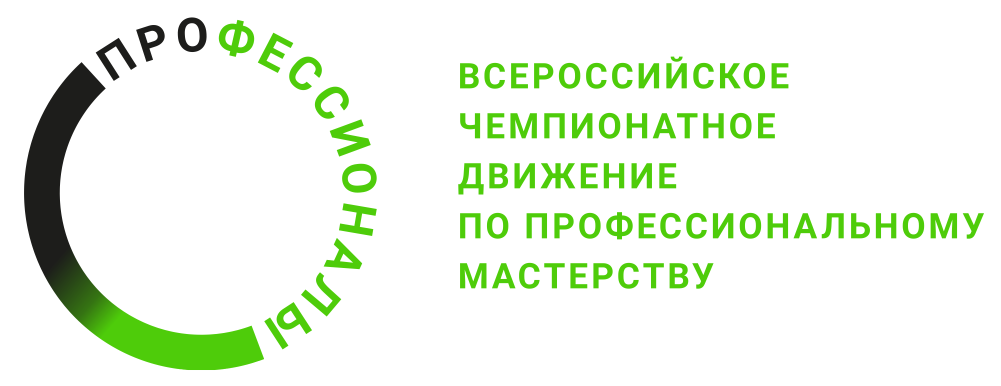 № п/пВиды деятельности/трудовые функции1Выполнять заготовку деревянных элементов различного назначения;2Устанавливать несущие конструкции деревянных зданий и сооружений;3Выполнять работы по устройству лесов, подмостей, опалубки;4Производить ремонт плотничных конструкций.